	OEA/Ser.W 	CIDI/INF. 511/22	26 August 2022	Original: EnglishNOTE FROM THE PERMANENT MISSION OF JAMAICA NFORMING OF THE DECISIONOF THE GOVERNMENT OF JAMAICA TO ASSUME THE CHAIRMANSHIP OF THE INTER-AMERICAN COMMITTEE ON SCIENCE AND TECHNOLOGY (COMCYT)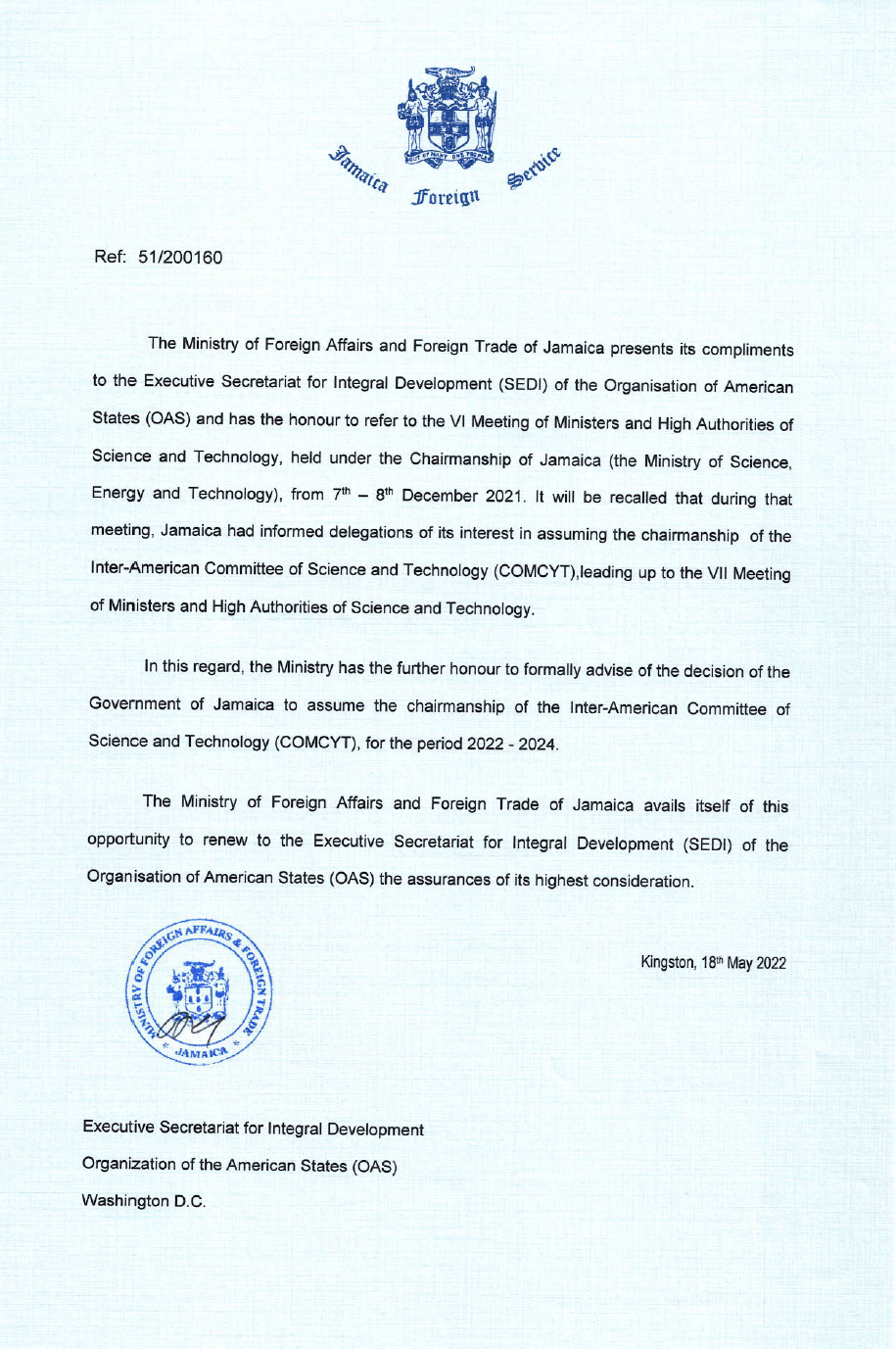 